Here’s a Thought!What you can achieve is limited solely by your imagination.  If you can dream it, you can do it.  Life is only as good as your mindset.     How to Apply: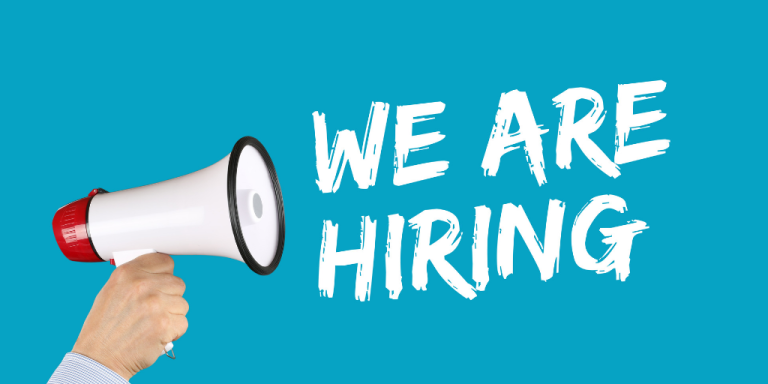 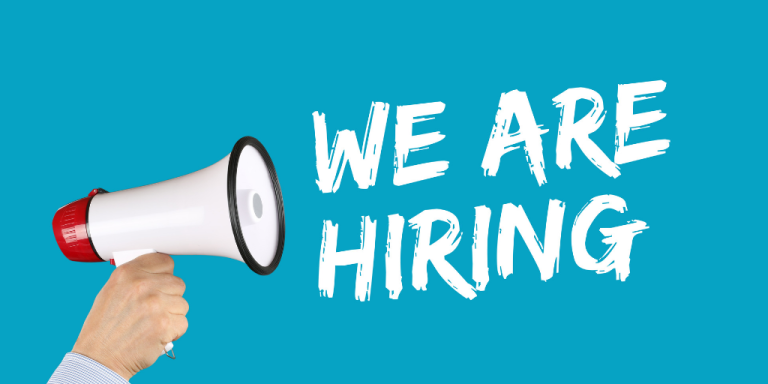      Submit your resume to     White Lake Limited Partnership     In person or via email to        admin@whitelakelp.caAvailable PositionsEntry Level						Experienced	Belt Cleaner						Heavy Diesel MechanicJumbo Offsider					Long Hole Driller	Underground Truck Driver			Millwright			Service Crew			Paste CrewApprenticeshipsAutomotive Service TechnicianElectricianHeavy Duty Mechanical TechnicianTruck and Coach/Truck and Transport TechnicianWelder